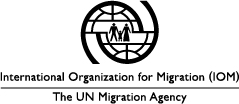 BID BULLETIN #2Date:	April 23, 2024Reference No.:  ITB/ET10/001/2024Project:  Supply and Delivery of 3 (three) New 60-seater 4x2 heavy duty wide body, ground clearance of 260mm Buses for field use.Subject: Bid Bulletin 2 – Queries and clarification – ITB/ET10/001/2024In reference to the above Invitation to Bid, the International Organization for Migration would like to give you clarification as requested.NoQuery (from bidders)Clarification (from IOM)Remarks01Please confirm whether 3rd May is the deadline submission date and if I am required to submit our offer for this date or is this simply an EOI at this moment in time? As per bid document, Section 3 of Article 29, Deadline for bid submission will be 03 May/2024, 17:30 East African GMT+302Further to ITB-ET10/001/2024 and title: Supply and Delivery of Three New 60-seater 4x2 heavy duty wide body Buses, ground clearance must be 260mm or higher, we would like to clarify following questions.
Could you accept ground clearance less than 260mm, like 240mm?Technical Specification- Standard, Features and Accessories-Codan HF mobile radio Envoy X1 with 3040 antenna, 100 channels -Radio VHF Motorola DM4601e, 1,000 channels, 1-25W, 136-174MHz w/keypad. Question: Is that mandatory to provide the above HF Codan Envoy and VHF Motorola? Shall we provide other brands?Less than 260mm ground clearance is not acceptable.HF Codan Envoy and VHF Motorola both are required. But you can provide another brand.03Regarding the above mentioned tender, the required accessories: "Fluorescent vest Fitted with MOSS" and "Radio VHF Motorola DM4601e,1,000 channels, 1-25W, 136-174MHz w/keypad".Do you clarify how many fluorescent vest and Radio VHF will be needed (provided)?1- One set VHF Motorola radio for each bus 2- One set Codan is the standard brand in the UN3-Two fluorescent vests in each bus04HelloRegarding above mentioned subject we would like to express our interest to offer.Appreciate if you kindly advise if this query is open for all nationalities and origins.Yes, this bid is open to all nationalities and origins. (Refer Section 3, article 4 and 5)05Requesting the " Word Format " of ITB Reference Number: ITB/ET10/001/2024 - Supply and Delivery of 3 (three) New 60-seater 4x2 heavy duty wide body, ground clearance ofWe would like to acknowledge receipt of your esteemed organization’s inquiry in subject and confirm our participation to submit a value of money, cost effective and competitive proposal on or before the deadline.We also would like to use the occasion to request the ITB Word Format document instead of the PDF version published on the UNGM platformPlease extract from the link below:06Regarding the FORM D: BIDDER INFORMATION---Vendor Information Sheet, we can't open the below version: (Form D: Bidder Information.)Could you please upload an excel version, in order to the bidder to be able to fill easily.Please extract from the link below: